Healthcare Access Initiative SFY 18-19 Request for Proposals Revised Appendix Numbering SystemUpdated February 7, 2017 Appendix 1: Logic Model and Evaluation Template (Categories 1, 2 and 3) Appendix 2: Budget Template (Categories 1, 2 and 3)Appendix 3: Budget Narrative Template (Categories 1, 2, and 3) Appendix 4: Team Composition (Category 2 only) Appendix 5: Work Plan Template (Category 2 only) Appendix 6: PI and Co-PI Resumes, CVs or Biosketch (Categories 1, 2 and 3) Appendix 7: Subcontractor Letters (Categories 1, 2 and 3, if applicable) Appendix 8: Social Cognitive Careers Theory Appendix 9: Quarterly Report Template 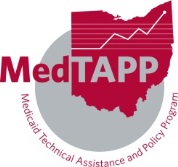 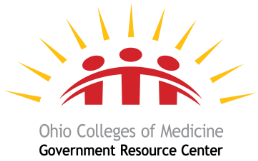 